ул. Кирова, д. 13, г. Якутск, 677000, тел.: (4112) 34-19-33, факс: (4112) 42-27-39http://www. minjkh.sakha.gov.ru, e-mail: mingkx@sakha.gov.ruот ______________ 20____ г. № ________на                                          от_______________СВОДНЫЙ ОТЧЕТо результатах проведения оценки регулирующеговоздействия проекта нормативного правового акта1. ОБЩАЯ ИНФОРМАЦИЯ1.1. Орган-разработчик:Министерство жилищно-коммунального хозяйства и энергетики Республики Саха (Якутия).1.2. Вид и наименование проекта нормативного правового акта:Проект постановления Правительства Республики Саха (Якутия) 
«О внесении изменений в постановление Правительства Республики Саха (Якутия) от 26 августа 2021 г. № 302 «Об утверждении порядка предоставления грантов в форме субсидий некоммерческим организациям, не являющимся казенными учреждениями, на возмещение недополученных доходов в связи с государственным регулированием тарифов на коммунальные услуги».1.3. Краткое описание проблемы, на решение которой направлено предлагаемое правовое регулирование:В связи со вступлением силу постановления Правительства Российской Федерации от 25 октября 2023 г. № 1782 «Об утверждении общих требований к нормативным правовым актам, муниципальным правовым актам, регулирующим предоставление из бюджетов субъектов Российской Федерации, местных бюджетов субсидий, в том числе грантов в форме субсидий, юридическим лицам, индивидуальным предпринимателям, а также физическим лицам - производителям товаров, работ, услуг и проведение отборов получателей указанных субсидий, в том числе грантов в форме субсидий» (далее – Общие требования № 1782) Порядок предоставления грантов в форме субсидий некоммерческим организациям, не являющимся казенными учреждениями, на возмещение недополученных доходов в связи с государственным регулированием тарифов на коммунальные услуги, утвержденный постановлением Правительства Республики Саха (Якутия) от 26.08.2021 № 302 подлежит приведению в соответствие с Общими требованиями. 1.4. Краткое описание целей предлагаемого правового регулирования: Целью настоящего проекта является приведение Порядка предоставления грантов в форме субсидий некоммерческим организациям, не являющимся казенными учреждениями, на возмещение недополученных доходов в связи с государственным регулированием тарифов на коммунальные услуги, утвержденного постановлением Правительства Республики Саха (Якутия) от 26.08.2021 № 302 (далее – Порядок) в соответствие с федеральным законодательством.1.5. Краткое описание содержания предлагаемого правового регулирования:Порядок был разработан согласно Общим требованиям, утвержденным постановлением Правительства Российской Федерации от 18.09.2020 № 1492. С 01.01.2024 г. указанное постановление Правительства Российской Федерации признано утратившим силу.С 01.01.2024 г. вступили в силу Общие требования № 1782, которыми вводятся новые требования к участникам отбора (получателям субсидий), а именно:- получатель субсидии (участник отбора) не является иностранным юридическим лицом, в том числе местом регистрации которого является государство или территория, включенные в утвержденный Министерством финансов Российской Федерации перечень государств и территорий, используемых для промежуточного (офшорного) владения активами в Российской Федерации (далее - офшорные компании), а также российским юридическим лицом, в уставном (складочном) капитале которого доля прямого или косвенного (через третьих лиц) участия офшорных компаний в совокупности превышает 25 процентов (если иное не предусмотрено законодательством Российской Федерации). При расчете доли участия офшорных компаний в капитале российских юридических лиц не учитывается прямое и (или) косвенное участие офшорных компаний в капитале публичных акционерных обществ (в том числе со статусом международной компании), акции которых обращаются на организованных торгах в Российской Федерации, а также косвенное участие офшорных компаний в капитале других российских юридических лиц, реализованное через участие в капитале указанных публичных акционерных обществ;- получатель субсидии (участник отбора) не находится в перечне организаций и физических лиц, в отношении которых имеются сведения об их причастности к экстремистской деятельности или терроризму;- получатель субсидии (участник отбора) не находится в составляемых в рамках реализации полномочий, предусмотренных главой VII Устава ООН, Советом Безопасности ООН или органами, специально созданными решениями Совета Безопасности ООН, перечнях организаций и физических лиц, связанных с террористическими организациями и террористами или с распространением оружия массового уничтожения;- получатель субсидии (участник отбора) не получает средства из бюджета субъекта Российской Федерации (местного бюджета), из которого планируется предоставление субсидии в соответствии с правовым актом, на основании иных нормативных правовых актов субъекта Российской Федерации, муниципальных правовых актов на цели, установленные правовым актом;- получатель субсидии (участник отбора) не является иностранным агентом в соответствии с Федеральным законом «О контроле за деятельностью лиц, находящихся под иностранным влиянием».Порядок приведен в соответствие с Общими требованиями. Основным нововведением является проведение отбора получателей субсидий на возмещение недополученных доходов исполнителям услуг по вывозу жидких бытовых отходов, образующихся в многоквартирных домах в системе «Электронный бюджет», остальная процедура предоставления субсидий осталась неизменной.1.6. Контактная информация исполнителя в органе-разработчике:Ф.И.О.: Сивцев Георгий ЛюбомировичДолжность: Начальник правового отдела государственного казенного учреждения Республики Саха (Якутия) «Агентство субсидий»__________________________________________________________________Телефон (4112) 509-539, Адрес электронной почты: as420350@mail.ruФ.И.О.: Кириллин Петр ИльичДолжность: Главный специалист правового отдела государственного казенного учреждения Республики Саха (Якутия) «Агентство субсидий»__________________________________________________________________Телефон (4112) 509-539, Адрес электронной почты: as420350@mail.ru1.7. Степень регулирующего воздействия проекта нормативного правового акта:Средняя.1.8. Обоснование отнесения проекта нормативного правового акта к определенной степени регулирующего воздействия:Проект не содержит положений, установленных абзацем 2 пункта 1.12 Положения о порядке проведения оценки регулирующего воздействия проектов нормативных правовых актов Республики Саха (Якутия), подготовленных органами исполнительной власти Республики Саха (Якутия), утвержденного Указом Главы Республики Саха (Якутия) от 19.06.2023 г. № 2911.Таким образом, проект нормативного правового акта относиться к средней степени регулирующего воздействия.1.9. Наличие или отсутствие в проекте нормативного правового акта обязательных требований: Отсутствуют.2. ОПИСАНИЕ ПРОБЛЕМЫ, НА РЕШЕНИЕ КОТОРОЙ НАПРАВЛЕНО ПРЕДЛАГАЕМОЕ ПРАВОВОЕ РЕГУЛИРОВАНИЕ2.1. Формулировка проблемы:Порядок в текущей редакции частично не соответствует положениям Общих требованиям.2.2. Информация о возникновении, выявлении проблемы и мерах, принятых ранее для ее решения, достигнутых результатах и затраченных ресурсах:В соответствии с пунктом 2.2 статьи 78.1 Бюджетного кодекса Российской Федерации нормативные правовые акты, указанные в абзацах шестом и седьмом пункта 2 настоящей статьи, должны соответствовать общим требованиям, установленным Правительством Российской Федерации.Мониторинг федерального законодательства.В целях возмещения недополученных доходов в связи с государственным регулированием тарифов на коммунальные услуги некоммерческим организациям, не являющимся казенными учреждениями, правительством Республики Саха (Якутия) утвержден Порядок предоставления грантов в форме субсидий некоммерческим организациям, не являющимся казенными учреждениями, на возмещение недополученных доходов в связи с государственным регулированием тарифов на коммунальные услуги, который настоящим проектом приводится в соответствие с Общими требованиями.Предполагаемый результат – возмещение реальных недополученных доходов исполнителям услуг по вывозу жидких бытовых отходов, которые будут достигнуты, в том числе, при принятии настоящего проекта.2.3. Социальные группы, заинтересованные в устранении проблемы, их количественная оценка:Некоммерческие организации, не являющиеся казенными учреждениями, поставляющие коммунальные ресурсы (услуги), предоставляемые льготной категории потребителей через исполнителей коммунальных услуг либо непосредственно.2.4. Характеристика негативных эффектов, возникающих в связи с наличием проблемы, их количественная оценка:Возникновение необоснованных убытков у некоммерческих организаций, не являющихся казенными учреждениями, поставляющих коммунальные ресурсы (услуги), предоставляемые льготной категории потребителей через исполнителей коммунальных услуг либо непосредственно.2.5. Причины возникновения проблемы и факторы, поддерживающие ее существование:Утверждение новых Общих требований, которым должны соответствовать нормативное правовые акты, регулирующие предоставление субсидий (грантов в форме субсидий).2.6. Причины невозможности решения проблемы участниками соответствующих отношений самостоятельно, без вмешательства государства:Возникновение невозмещаемых убытков у юридических лиц, индивидуальных предпринимателей, оказывающих регулируемые виды услуг, а также услуги по вывозу жидких бытовых отходов физическим лицам, проживающим в многоквартирных домах без принятия нормативного правового акта, входящих в компетенцию Министерства жилищно-коммунального хозяйства и энергетики Республики Саха (Якутия).2.7. Опыт решения аналогичных проблем в других субъектах Российской Федерации, иностранных государствах:- постановление Администрации Курской области от 20 мая 2022 г. 
№ 577-па «Об утверждении Порядка предоставления из бюджета Курской области гранта в форме субсидии федеральным бюджетным учреждениям на возмещение части недополученных доходов в связи с применением государственных регулируемых цен (тарифов) при оказании коммунальных услуг населению».- постановление Администрации города Свободного Амурской области от 20 декабря 2021 г. № 1574 «Об утверждении Порядка предоставления гранта в форме субсидии некоммерческим организациям, не являющимся казенными учреждениями, по компенсации выпадающих доходов теплоснабжающих организаций, возникающих в результате установления льготных тарифов на тепловую энергию (мощность), теплоноситель для населения города Свободного».2.8. Источники данных:Справочно-правовая система «Гарант».Портал официального опубликования правовых актов (http://pravo.gov.ru/).2.9. Иная информация о проблеме:отсутствует3. ОПРЕДЕЛЕНИЕ ЦЕЛЕЙ ПРЕДЛАГАЕМОГО ПРАВОВОГО РЕГУЛИРОВАНИЯ И ИНДИКАТОРОВДЛЯ ОЦЕНКИ ИХ ДОСТИЖЕНИЯ3.4. Действующие нормативные правовые акты, поручения, другие решения, из которых вытекает необходимость разработки предлагаемого правового регулирования в данной области, которые определяют необходимость постановки указанных целей:Статья 78.1, 78.5 Бюджетного кодекса Российской Федерации;Постановление Правительства РФ от 25 октября 2023 г. № 1782 
«Об утверждении общих требований к нормативным правовым актам, муниципальным правовым актам, регулирующим предоставление из бюджетов субъектов Российской Федерации, местных бюджетов субсидий, в том числе грантов в форме субсидий, юридическим лицам, индивидуальным предпринимателям, а также физическим лицам - производителям товаров, работ, услуг и проведение отборов получателей указанных субсидий, в том числе грантов в форме субсидий»;Закон Республики Саха (Якутия) от 5 декабря 2013 г. 1235-З N 25-V 
«О льготных тарифах на сжиженный газ, электрическую и тепловую энергию (мощность), водоснабжение и водоотведение».3.9. Методы расчета индикаторов достижения целей предлагаемого правового регулирования, источники информации для расчетов:Нет3.10. Проведение мониторинга и иные способы (методы) оценки достижения целей предлагаемого правового регулирования:Нет3.11. Оценка затрат на проведение мониторинга достижения целей предлагаемого правового регулирования:Отсутствует3.12. Источники информации для расчета индикаторов:Отсутствует4. КАЧЕСТВЕННАЯ ХАРАКТЕРИСТИКА И ОЦЕНКА ЧИСЛЕННОСТИ ПОТЕНЦИАЛЬНЫХ АДРЕСАТОВ ПРЕДЛАГАЕМОГО ПРАВОВОГО РЕГУЛИРОВАНИЯ (ИХ ГРУПП)5. Изменение функций (полномочий, обязанностей, прав) органов государственной власти Республики Саха (Якутия) (органов местного самоуправления), а также порядка их реализации в связи с введением предлагаемого правового регулирования6. Оценка дополнительных расходов (доходов) государственного бюджета Республики Саха (Якутия) (местных бюджетов), связанных с введением предлагаемого правового регулированияДополнительных финансовых затрат из республиканского бюджета, связанных с введением предлагаемого правового регулирования не потребуется. 6.4. Другие сведения о дополнительных расходах (доходах) государственного бюджета Республики Саха (Якутия) (местных бюджетов), возникающих в связи с введением предлагаемого правового регулирования:Не потребуется6.5. Источники данных:Ведомственная информация уполномоченного органа7. Изменение обязанностей (ограничений) потенциальных адресатов предлагаемого правового  регулирования и связанные с ними дополнительные расходы (доходы)7.5. Издержки и выгоды адресатов предлагаемого правового регулирования, не поддающиеся количественной оценке:Отсутствуют7.6. Источники данных:Отсутствуют8. Оценка рисков неблагоприятных последствий применения предлагаемого правового регулированияРисков неблагоприятных последствий будет больше при не принятии данного проекта.8.5. Источники данных:Отсутствуют9. Сравнение возможных вариантов решения проблемы9.8. Обоснование выбора предпочтительного варианта решения выявленной проблемы:Первый вариант предпочтительнее в целях снижения убыточности юридических лиц, индивидуальных предпринимателей, оказывающих услуги по вывозу жидких бытовых отходов физическим лицам, проживающим в многоквартирных домах, а также расходов государственного бюджета Республики Саха (Якутия).9.9. Детальное описание предлагаемого варианта решения проблемы:В соответствии с пунктом 2.2 статьи 78.1 Бюджетного кодекса Российской Федерации нормативные правовые акты, указанные в абзацах шестом и седьмом пункта 2 настоящей статьи, должны соответствовать общим требованиям, установленным Правительством Российской Федерации.В целях возмещения недополученных доходов в связи с государственным регулированием тарифов на коммунальные услуги некоммерческим организациям, не являющимся казенными учреждениями, правительством Республики Саха (Якутия) утвержден Порядок предоставления грантов в форме субсидий некоммерческим организациям, не являющимся казенными учреждениями, на возмещение недополученных доходов в связи с государственным регулированием тарифов на коммунальные услуги, который настоящим проектом приводится в соответствие с Общими требованиями.10. ОЦЕНКА НЕОБХОДИМОСТИ УСТАНОВЛЕНИЯ ПЕРЕХОДНОГО ПЕРИОДА И (ИЛИ) ОТСРОЧКИ ВСТУПЛЕНИЯ В СИЛУ НОРМАТИВНОГО ПРАВОВОГО АКТА ЛИБО НЕОБХОДИМОСТЬ РАСПРОСТРАНЕНИЯ ПРЕДЛАГАЕМОГО ПРАВОВОГО РЕГУЛИРОВАНИЯ НА РАНЕЕ ВОЗНИКШИЕОТНОШЕНИЯ:10.1. Предполагаемая дата вступления в силу нормативного правового акта:08 мая 2024 года10.2. Необходимость установления переходного периода и (или) отсрочки введения предлагаемого правового регулирования: нета) срок переходного периода: нетб) отсрочка введения предлагаемого правового регулирования: нет10.3. Необходимость распространения предлагаемого правового регулирования на ранее возникшие отношения: Отсутствует10.3.1. Период распространения на ранее возникшие отношения: Отсутствует10.4. Обоснование необходимости установления переходного периода и (или) отсрочки вступления в силу нормативного правового акта либо необходимость распространения предлагаемого правового регулирования на ранее возникшие отношения: Отсутствует11. Информация о сроках проведения публичных консультаций по проекту нормативного правового акта и сводному отчету:11.1. Срок, в течение которого принимались предложения в связи с публичными консультациями по проекту нормативного правового акта и сводному отчету об оценке регулирующего воздействия:начало: _____________окончание: _____________11.2. Сведения о количестве замечаний и предложений, полученных в ходе публичных консультаций по проекту нормативного правового акта:Всего замечаний и предложений:полностью: ____, учтено частично: ____11.3. Полный электронный адрес размещения сводки предложений, поступивших по итогам проведения публичных консультаций по проекту нормативного правового акта:Министерствожилищно-коммунальногохозяйства и энергетикиРеспублики Саха (Якутия)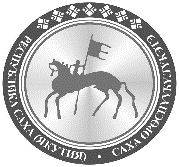 Саха Өрөспүүбүлүкэтинолорор дьиэҕэ, коммунальнайхаhаайыстыбаҕа уонна энергетикэҕэ министиэристибэтэ3.1. Цели предлагаемого правового регулирования3.2. Сроки достижения целей предлагаемого правового регулирования3.3. Периодичность мониторинга достижения целей предлагаемого правового регулированияОбеспечение своевременного и обоснованного предоставления субсидий, проверка целевого использования, соответствие условиям и целям предоставления субсидий.Со дня вступления нормативного правового акта в законную силуЕжегодно3.5. Цели предлагаемого правового регулирования3.6. Индикаторы достижения целей предлагаемого правового регулирования3.7. Единица измерения индикаторов3.8. Целевые значения индикаторов по годамОбеспечение своевременного и обоснованного предоставления субсидий, возврат необоснованно полученной субсидии.Своевременность предоставления субсидийЕд.04.1. Группы потенциальных адресатов предлагаемого правового регулирования (краткое описание их качественных характеристик)4.2. Количество участников группы4.3. Источники данныхКатегории организаций, имеющих право на возмещение недополученных доходов исполнителям услуг по вывозу жидких бытовых отходов, образующихся в многоквартирных домах (субсидий)66Ведомственная информация уполномоченного органа5.1. Наименование функции (полномочия, обязанности или права)5.2. Характер функции (новая / изменяемая / отменяемая)5.3. Предполагаемый порядок реализации5.4. Оценка изменения трудовых затрат (чел./час в год), изменения численности сотрудников (чел.)5.5. Оценка изменения потребностей в других ресурсахне изменяетсяне изменяетсяне изменяетсяне изменяетсяне изменяется6.1. Наименование функции (полномочия, обязанности или права) (в соответствии с подпунктом 5.1)6.2. Виды расходов (возможных поступлений) государственного бюджета Республики Саха (Якутия) (местных бюджетов)6.3. Количественная оценка расходов и возможных поступлений, млн рублей---7.1. Группы потенциальных адресатов предлагаемого правового регулирования (в соответствии с пп. 4.1 сводного отчета)7.2. Новые обязанности и ограничения, изменения существующих обязанностей и ограничений, вводимые предлагаемым правовым регулированием (с указанием соответствующих положений проекта нормативного правового акта)7.3. Описание расходов и возможных доходов, связанных с введением предлагаемого правового регулирования7.4. Количественная оценка, млн. рублей----8.1. Виды рисков8.2. Оценка вероятности наступления неблагоприятных последствий8.2. Оценка вероятности наступления неблагоприятных последствий8.3. Методы контроля рисков8.4. Степень контроля рисков (полный/частичный/отсутствует)-----Вариант 1Вариант 29.1. Содержание варианта решения проблемыПринятие настоящего проектаНе принимать настоящий нормативный правовой акт9.2. Качественная характеристика и оценка динамики численности потенциальных адресатов предлагаемого правового регулирования в среднесрочном периоде (1 - 3 года)Обоснованное предоставление субсидийПротиворечие нормативного правового акта Республики Саха (Якутия) федеральному законодательству.Увеличение убытков как организаций, так и расходов государственного бюджета Республики Саха (Якутия)9.3. Оценка дополнительных расходов (доходов) потенциальных адресатов регулирования, связанных с введением предлагаемого правового регулированияНетНет9.4. Оценка расходов (доходов) государственного бюджета Республики Саха (Якутия), связанных с введением предлагаемого правового регулированияНет Нет 9.5. Оценка возможности достижения заявленных целей регулирования (раздел 3 сводного отчета) посредством применения рассматриваемых вариантов предлагаемого правового регулированияэффективноне эффективно9.6. Оценка рисков неблагоприятных последствийОбоснованное предоставление субсидий Существует риск необоснованного предоставления субсидий (недополученных доходов)9.7. Необходимые для достижения заявленных целей регулирования организационно-технические, методологические, информационные и иные мероприятия, общий объем затратНетНет